Dear Parents/CarersIt was lovely to welcome Parents of our Primary 1 pupils to school earlier this week for our Curriculum Event.  We look forward to our Primary 1 pupils being in for full days as of Monday 4th September….early to bed for them all on Sunday night!  A wee reminder that there is a meeting for Primary 7 Parents & Pupils at school on Wednesday 6th September @ 6:30pm in relation to our P7 Pupils Residential Trip to the Abernethy Outdoor Centre!Fishermoss Football-Primary 1 & Primary 2 pupils are invited to sign-up for Fishermoss School Football training. Training will take place on Tuesdays, 6.00-7.00pm on the Portlethen Academy Astro. The first session will run Tuesday 12th of September.  If you would like to register your child for the session, please follow the booking link bellow.https://forms.office.com/r/qxZmMsXMwPFishermoss Parent Staff Council….Parental Involvement......Thank you to all who are already involved with our Parent Staff Council (PSC) as together we strive to make Fishermoss School the best it can be.  Our PSC Annual General Meeting is taking place Wednesday 13th September at 7pm in our school staffroom. We would be delighted to see more, and new, parents attend so you can find out what you can do to further enhance your child’s experience at school.  Please do join us!  We need you!Portlethen Youth Club……are running a fundraising event in the October holidays….’The Critter Keeper’ event is open to everyone young and old…..no need to be a member of the youth club.  Please follow the link to the form and see attached.https://docs.google.com/forms/d/1hHWLpRutR77tca7w8o_XkxankR9C6Ezp9_vBo2omxDg/editPortlethen Great Western Out of School Club Provision…. please refer to the attached letter…… Hopefully a support, going forward, for families currently struggling to get places at the Out of School Club. Fishermoss School Annual Data Forms…...It is that time of year when we ask parents to review information held by the school to ensure it is accurate.  If you are signed up to Parents’ Portal you should have received a notification asking you to complete a review of the information that we hold for your child/children online.  If you have not signed up to Parents’ Portal please follow the instructions in the attached letter and a notification will be sent out to you which will then allow you to check the information held by school.  Please contact the school office if you have any questions or are struggling to access Parents’ Portal.

Early Learning & Childcare Consultation……Local authorities have a statutory duty to consult on the provision of Early Learning and Childcare (ELC), to inform planning and delivery of service.  This consultation will be open from today, Friday 1st September, to Friday 29th September 2023.  Your views will help Aberdeenshire identify how they can better serve parents and children accessing funded ELC in Aberdeenshire.  Please follow the link below: https://engage.aberdeenshire.gov.uk/aberdeenshire-council-s-elc-parental-consultation-2023Children’s Hearings Scotland……Children’s Hearings Scotland is recruiting for volunteer Panel Members across the country to help support Scotland’s infants, children, and young people. They are looking for enthusiastic people aged 18 and over who can show empathy, compassion and great listening skills.  Panel Members are volunteers from local communities who take part in children's hearings. Their role is to listen and make legal decisions with and for infants, children and young people who have been referred to the Children’s Panel. Panel Members ensure that the young person is at the heart of every decision made – because every decision, no matter how big or small, has an impact on the life of the child or young person in the hearing.  They offer a certificated training programme with a highly experienced team to support your development, who will help you along your journey in becoming a panel member.  Applications opened 30th August and close midnight 3rd October 2023.  Learn more at www.chscotland.gov.ukWishing you all a lovely weekend! I hope the sun continues to shine.Kindest regardsMargaret M. FergusonHead TeacherFishermoss SchoolBerrymuir RoadPortlethenAberdeenshireAB12 4UFTel:  01224 472875Aberdeenshire Council Education and Children’s Services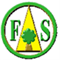 ‘Being the best we can be’Respect-Honesty-Responsibility-Kindness-Hardworking